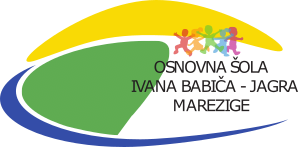 ________________________________________________________________Datum:PRIJAVA K POPRAVNEMU IZPITUIme in priimek učenca:  _____________________Razred: ________Prijavljam se za opravljanje popravnega izpita iz predmeta:  ___________________________________Popravni izpit bom opravljal-a:  ___________________________________________                                                              (datum opravljanja popravnega izpita)Popravni izpit bom opravljal-a (ustrezno obkrožite):prvičdrugičtretjičPodpis učenca:  ____________________________________